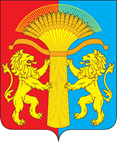 АДМИНИСТРАЦИЯ КАНСКОГО РАЙОНАКРАСНОЯРСКОГО КРАЯПОСТАНОВЛЕНИЕ15.03.2024                                          г. Канск                                         № 139 -пг     О признании утратившими силу нормативно правовых актов администрации Канского района Красноярского края       На основании Федерального закона от 06.10.2003 № 131-ФЗ «Об общих принципах организации местного самоуправления в Российской Федерации», в целях приведения в соответствие нормативных правовых актов с действующим законодательством, руководствуясь статьями 38, 40 Устава Канского района Красноярского края ПОСТАНОВЛЯЮ:           1. Признать утратившим силу постановление администрации от 11.01.2012 № 9-пг «Об утверждении перечня муниципальных услуг (работ) оказываемых муниципальным бюджетным образовательным учреждением дополнительного образования детей «Филимоновская детская школа искусств» Канского района».           2. Признать утратившим силу постановление администрации от 11.02.2012 № 7-пг «Об утверждении перечня муниципальных услуг (работ) оказываемых муниципальным бюджетным образовательным учреждением дополнительного образования детей «Большеуренская детская школа искусств» Канского района».           3. Контроль за исполнением настоящего постановления возложить на заместителя Главы Канского района по социальным вопросам А.Ю. Вяжевич.           4. Настоящее Постановление вступает в силу в день, следующий за днем его опубликования в официальном печатном издании «Вести Канского района», подлежит размещению на официальном сайте муниципального образования Канский район в информационно-телекоммуникационной сети «Интернет».Исполняющий полномочияГлавы Канского района                                                                   С.И. Макаров